Лабораторне заняття 7Дослідження диференціального трансформаторного перетворювачаВихідні дані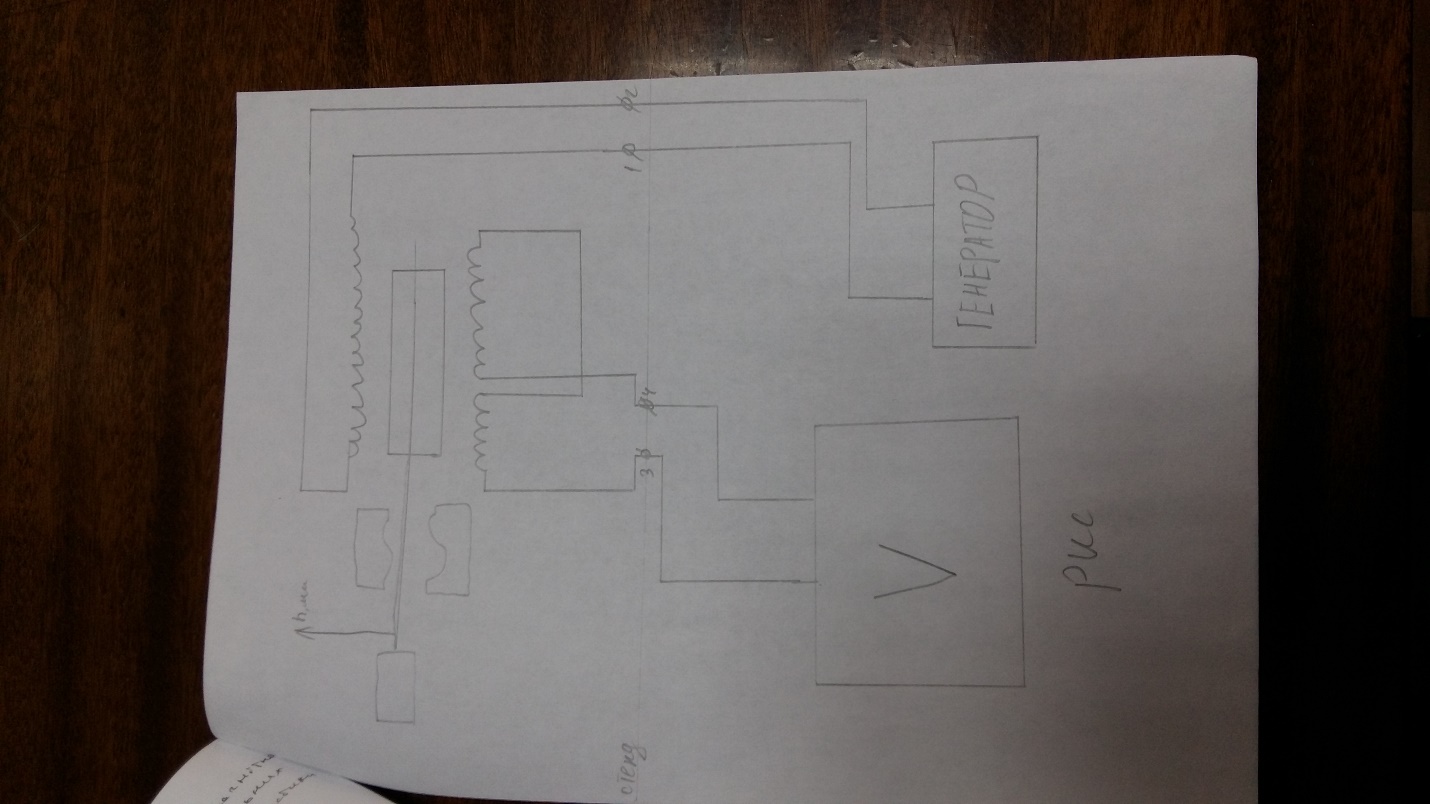 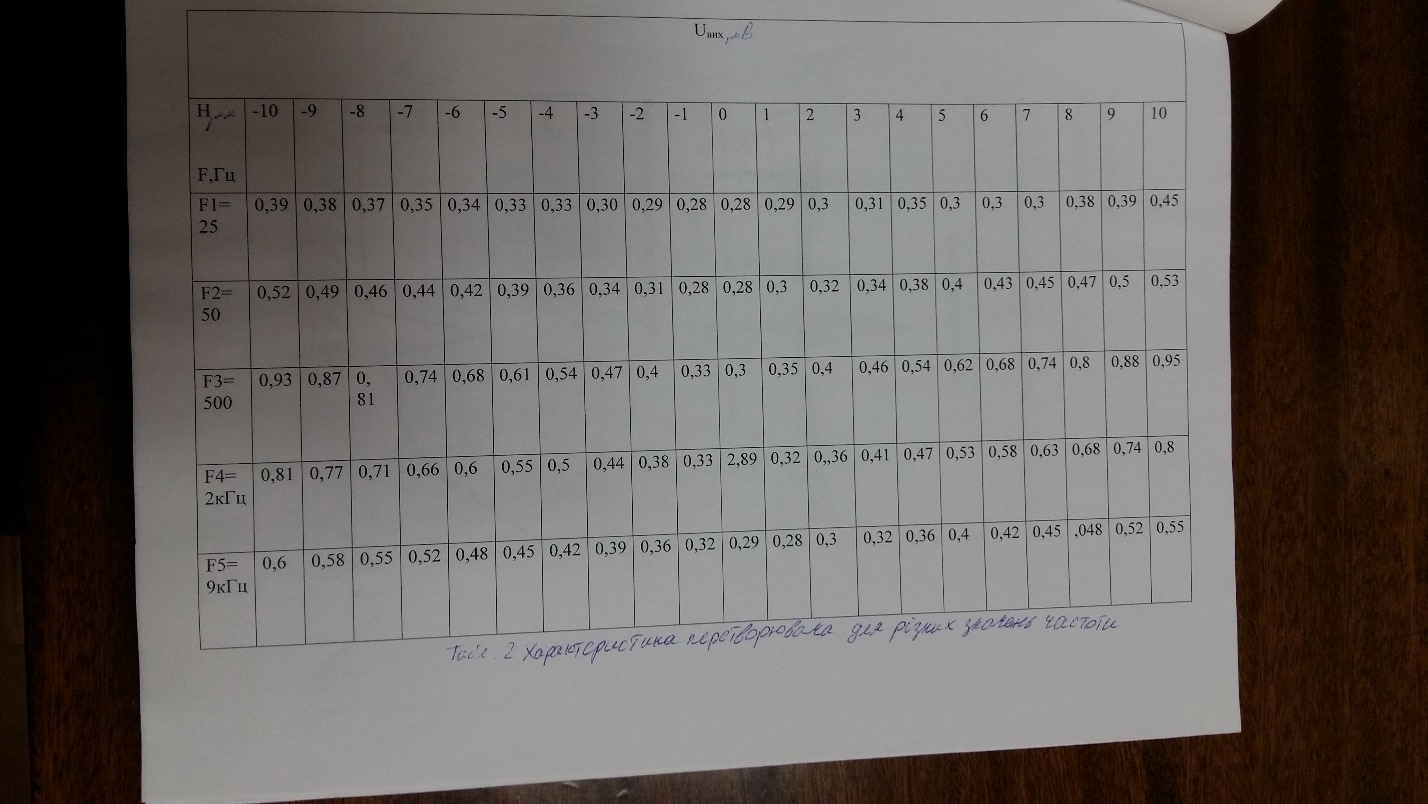 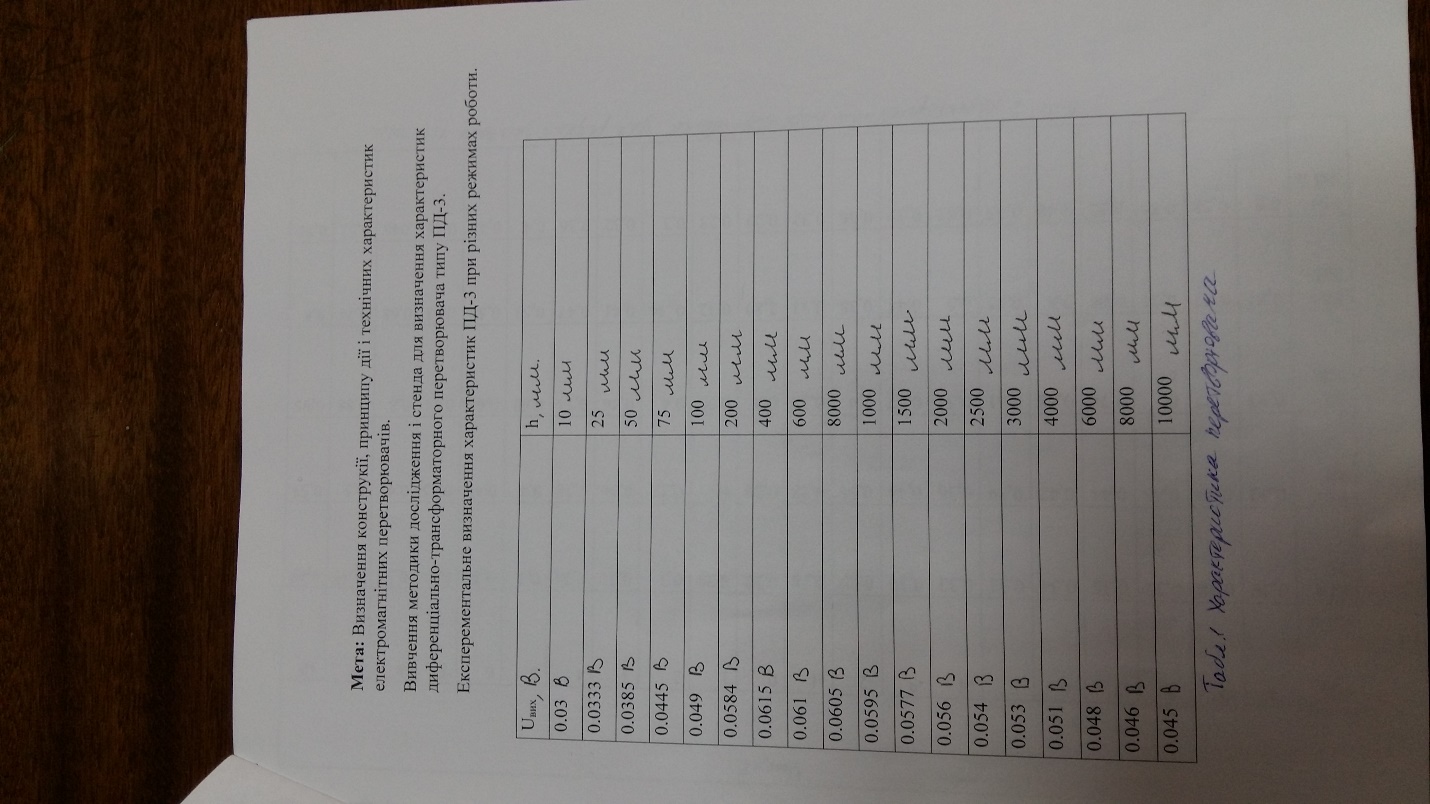 